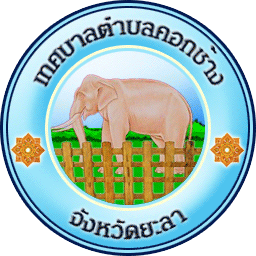 เทศบาลตำบลคอกช้างอำเภอธารโต  จังหวัดยะลาขอแจ้งให้ผู้ประกอบการและเจ้าของที่ดินมาชำระภาษีบำรุงท้องที่  ได้แก่ภาษีบำรุงท้องที่		ชำระภาษี  ตั้งแต่วันที่  1  มกราคม  2561  - 28 เมษายน  2561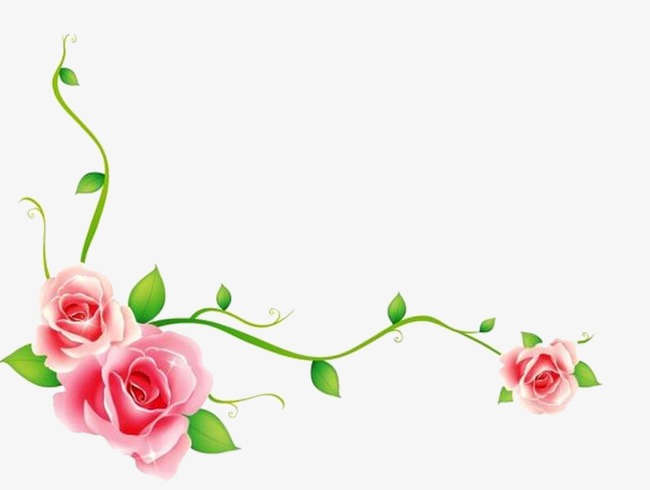 ภาษีโรงเรือนและที่ดินยื่นแบบ ตั้งแต่วันที่  1  มกราคม  2561 – 28  กุมภาพันธ์  2561ชำระภาษีได้ทันที  หรือภายใน  30  วัน  นับจากวันที่ได้รับแจ้งการประเมิน(ภ.ร.ด.8)ภาษีป้ายยื่นแบบ  ตั้งแต่  วันที่  1  มกราคม 2561 – 31  มีนาคม  2561ชำระภาษีได้ทันที หรือภายใน  15  วัน  นับแต่วันที่ได้รับแจ้งการประเมิน      ณ  กองคลัง  เทศบาลตำบลคอกช้าง  ในวันเวลาราชการ                (เวลา 08.30-16.30 น.)         หากมีข้อสงสัยติดต่อได้ที่ 073-280137